Anexo I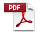 Anexo IIAnexo IIIAnexo IV